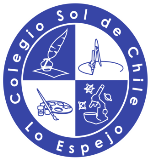 ENGLISH HANDOUT nº1:“Going Places”Warm Up (Pre)Imagine you could travel somewhere you want, complete the travelling information (7 pts.)Process Vocabulary: Look the new words and write 2 more places you know or you have visited (16 pts: 0,5 each one)Places:Countries: Japan, Chile, ___________________, _________________Cities: Santiago, Concepción, _______________, _________________Parks: O’higgins, Bicentenario, ________________, _______________Hill: San Cristobal, Santa Lucía, _______________, ________________Beach: El Sol, El Quisco, _________________, ____________________.Mall: Oeste, Arauco, _________________, ________________________.Zoo: Metropolitano, _______________, _________________________.Cinema: Hoyts, __________________, ___________________________.Supermarket: Lider, _______________________, __________________.Stores: Falabella,_____________________, ______________________.River: Baker, Calle Calle_____________________, ________________.Lakes: Villarica, Caburga, _______________, _______________________.Volcanoes: Osorno, Llaima, ______________, ____________________.Subway Station: El llano, Plaza Maipú, _____________, _____________.Airport:Diego Aracena, ___________________, ____________________.Train Station: Buin, Rancagua, _______________, _________________.Reading Comprehension: Read carefully and choose the best answer (5 pts.)1. Which mode of transport does not cost money?    A) Train    B) Car    C) Walking    D) Bus2. Why do some people not enjoy travelling?    A)  They find it a waste of time    B)  It is not comfortable    C)  It is expensive    D)  They become unwell3. Which transport which is controlled by a pilot and stops at an airport?    A) Train    B) Airplane    C) Car    D) Bus4) Transport which is controlled by a captain and stops at a port.    A) Train    B) Car    C) Ship    D) Airplane5) Which mode of transport is ideal for travelling between countries connected by land?    A) Bicycle    B) Train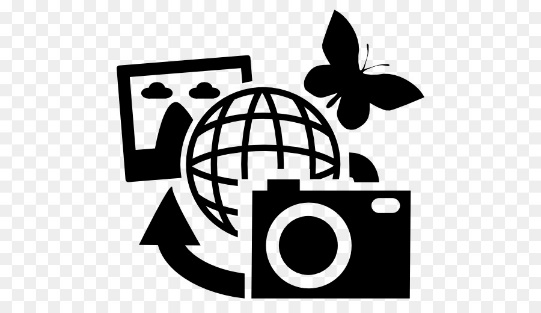     C) Airplane    D) CarPostChoose a country or city you like and describe it location, people, important places to visit and typical food in 7 lines. Look at the example (10 pts: Structure 4 pts, Order 2 pts, vocabulary of the unit 4 pts.)Example:My favorite city in Chile is Pucón. It is located in the south of Chile. The weather sometimes is very cold. People there is very friendly.You can go to visit the Caburga lake and observe Villarica Volcano. I would like to live there because is a quiet place and you can rest a lot. There is a lot of green places.You can eat delicious seafood and ice cream of all flavors you want. My favorite is cookies and cream with chocolate.________________________________________________________________________________________________________________________________________________________________________________________________________________________________________________________________________________________________________________________________________________________________________________________________________________________________________________________________________________________________________________________________________________________________________________________________________________________________________________________________________________________________________________________________________________Name: Grade:8º A Date:  E-mail o Red Social (Apoderado):Nombre y Teléfono de contacto (Apoderado):Instrucciones:Estimados estudiantes, me alegra haber visto su buen trabajo y desempeño en las guías del primer semestre. Esperando que este sea igual o mejor les explico los pasos para esta nueva guía:Antes de comenzar, escribe tus datos y los de tu apoderado con letra ordenada y legible. Mantén el orden y limpieza en todas las actividades.Puedes ayudarte del diccionario si no conoces algún concepto o expresión. Te recomiendo https://www.wordreference.com/ ( también puedes descargarlo a tu computador o celular)Al final de la guía encontrarás preguntas que debes marcar con una x para saber tu opinión sobre tu desempeño durante esta actividad. Si tienes alguna duda, tu apoderado o tú, pueden escribirme un correo a: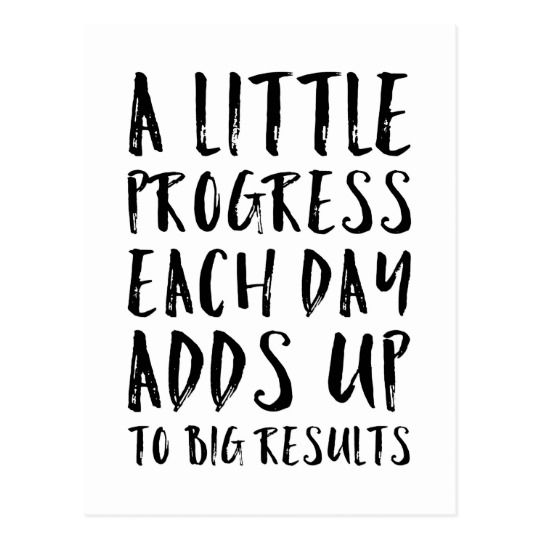 missnicolelacourt@gmail.com  o agregarme a Facebook: Miss NicoleLacourt TerceroB o Instagram: MissNicoleLacourtNo olvides que todas las respuestas de esta guía, deben ser en inglés.Un abrazo y un afectuoso saludo,Miss NicoleInstrucciones:Estimados estudiantes, me alegra haber visto su buen trabajo y desempeño en las guías del primer semestre. Esperando que este sea igual o mejor les explico los pasos para esta nueva guía:Antes de comenzar, escribe tus datos y los de tu apoderado con letra ordenada y legible. Mantén el orden y limpieza en todas las actividades.Puedes ayudarte del diccionario si no conoces algún concepto o expresión. Te recomiendo https://www.wordreference.com/ ( también puedes descargarlo a tu computador o celular)Al final de la guía encontrarás preguntas que debes marcar con una x para saber tu opinión sobre tu desempeño durante esta actividad. Si tienes alguna duda, tu apoderado o tú, pueden escribirme un correo a:missnicolelacourt@gmail.com  o agregarme a Facebook: Miss NicoleLacourt TerceroB o Instagram: MissNicoleLacourtNo olvides que todas las respuestas de esta guía, deben ser en inglés.Un abrazo y un afectuoso saludo,Miss NicoleObjetivos:OA2: Identificar palabras y frases clave, expresiones de uso frecuente, vocabulariotemático, conectores (then, also, so, until y los del año anterior), regulares en pasado, en textos orales en diversos formatos.-Indicadores: •Siguen instrucciones breves de varios pasos.•Identifican etapas o pasos de una instrucción o tarea.•Identifican palabras y frases clave relacionadas con los viajes y las vacaciones.•Identifican algunas expresiones de uso frecuente y su significado en el texto leído.-Contenido: Important places and categories, Adjectives.-Habilidad o Eje del idioma:  Expresión Escrita y Comprensión Lectora.-Procedimental: Describir lugares de su agrado o interés personal.-Actitudinal:  Valorar el cuidado de espacios comunes nacionales e internacionales.-Total Score: 43 pts.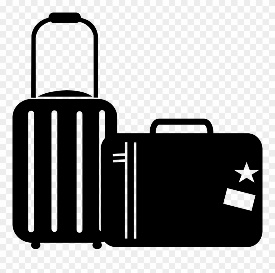 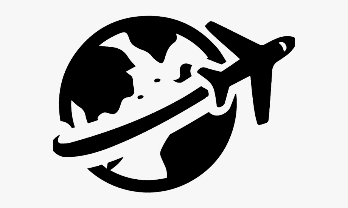 Travelling InformationPlace or city: _________________________________Mean of transport to get there: ________________________Clothes and Accessories you will need: _________________, ________________, _______________________.Person you would like to invite: ______________________________________Important places to visit: ___________________________________________Food you can eat there: ___________________________________________How many days you would like to stay there? __________________________Grammar PointDescribing Places:To describe places, singular or plural we use is and are + an adjective. We use is for one place and are for two or more places.Example:-Concepción is a big city.-Japan and China are Asian Countries.Complete using is /are + adjective (5 pts.)Example: Viña del Mar is a beautiful city.Chile ________ ____________________EEUU and England _______ _______________Paris ______ ________________________Sol de Chile School ____ ________________Germany and Italy ____ ___________________Travelling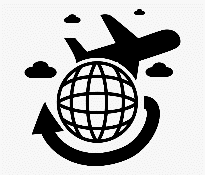 ESL reading Travel is something which people do every day. It is very difficult to avoid the need to travel. It may be a trip to school, university or to work. Travelling can often take a long time, especially when great distances need to be covered. People often enjoy travelling abroad for holidays. But for some people travelling is not fun at all. Some people suffer from travel sickness. This means that they will become very unwell each time they travel. Travelling can be either affordable or costly. It often depends on how far you want to travel and the choice of transport. Using a bicycle will not cost anything as you power it by using your legs. However, the use of a bicycle can be hard work and can take a lot of time to travel long distances. Cars and motorcycles are faster modes of transport, but are more expensive to use as gasoline is needed for them to work. It can usually be assumed that the longer you wish to travel, the more expensive and time consuming it will be.The use of a plane is necessary for people wanting to travel very long distances. A pilot will fly a plane from an airport for many thousands of miles to take people to places far away. Although traffic is rarely a problem for airplanes, it can take a lot of preparation to travel by plane. People often need to arrive at the airport three hours prior to departure. A train is another mode of transport which is ideal for travelling long distances within the same country, or between countries which are connected by land. A train driver will stop at train stations on route to allow passengers wishing to proceed to the scheduled destination to board the train.A number of destinations can be travelled to by using the sea. People often depart from a harbour in a ferry which is driven by a captain. If the journey is a long distance, people may choose to sleep on the ferry while they wait to arrive at their destination. Some people choose to go on a cruise for their holiday, which would involve stopping at many different city ports for a short amount of time. People who need to travel short distances may choose not to use any transport at all. People often rely on their legs to take them to places nearby. This is often encouraged as certain modes of transport have been said to produce harmful emissions and damage the environment.Questions?YesNoDid you complete the activty on time?Did you use dictionary?Was the reading easy?Did you like the topic of the Unit?